ПОЛОЖЕНИЕ о проведении XIV Городского открытого Рождественского музыкального фестиваля «НА СВЯТКИ» Общие положения XIV городской открытый Рождественский музыкальный фестиваль «На Святки» (далее – Фестиваль) проводится в честь праздника Рождества Христова в рамках XIV Городского открытого детско-юношеского фестиваля «Творчество». 	Организаторы 	Фестиваля: 	ЧОУ «Православная гимназия во имя Преподобного Серафима Саровского» города Бердска    Учредители Фестиваля: МКУ «Отдел 	культуры  г.Бердска». 			Основные цели и задачи Фестиваля Формирование духовной культуры средствами творческой деятельности, духовно-нравственное и патриотическое просвещение и воспитание подрастающего поколения; приобщение молодежи к отечественным традициям духовной Православной культуры в целом; выявление и раскрытие молодых талантов; создание среды для творческого общения детей различных учреждений города. Участники Фестиваля В Фестивале могут принимать участие творческие музыкальные коллективы общеобразовательных и дошкольных учреждений, учреждений дополнительного образования детей и молодёжи, военно-патриотических клубов и объединений, профессиональных училищ и лицеев, учреждения дополнительного образования Новосибирской области, а также семейные творческие коллективы. Основные темы Фестиваля Участники Фестиваля могут исполнить произведения на рождественскую тематику, а также народные произведения и произведения отечественных авторов о Родине, родном крае, городе, доме и т.д., не противоречащие православной культуре.   Номинации Фестиваля Вокал: академический вокал (соло); академический вокал (ансамбли); народный вокал (соло); народный вокал (ансамбли); эстрадный вокал (соло);эстрадный вокал (ансамбли); 7.  хоровое пение. Музыкально-инструментальное искусство (соло, дуэт, трио, квартеты, ансамбли):струнно-смычковые инструменты; струнные народные инструменты; фортепиано; баян, аккордеон, гармонь; духовые инструменты; ударные инструменты; смешанные ансамбли и оркестры. Требования к выступлениям соответствие теме; качество исполнения; - выразительность, образность; целостность исполнения. Сроки и место проведения  ФестиваляФестиваль проводится с 20 декабря 2021 г. по 25 января 2022 г.  в помещении ЧОУ «Православная гимназия во имя Преподобного Серафима Саровского» по адресу г. Бердск, улица Чайковского, дом 16у. Фестиваль проводится в два этапа: I этап – (заочный) прием заявок на участие с 20 декабря 2021 г. по 20 января 2022 г; II этап – c 21 по 25 января 2022г. подведение итогов, подготовка дипломов.  Условия проведения Фестиваля От одного учреждения может быть представлено не более двух участников по каждой заявленной номинации. Каждый 	участник 	Фестиваля 	исполняет 	не 	более одного произведения. Продолжительность произведения не более 5 минут. В заявке необходимо обязательно указать хронометраж произведения. Для исполнения вокальных номеров возможен любой аккомпанирующий состав, а также фонограмма «минус». Подать заявку можно по ссылке: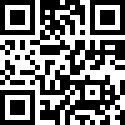 https://clck.ru/YxySm (соблюдайте регистр букв) Обращаем ваше внимание! Непосредственно в заявке необходимо указать ссылку на видео, которое может быть расположен, например, в «облаке».  Организаторы и координаторы фестиваля: Филиппов Сергей Михайлович (консультирует по техническим вопросам) – преподаватель информатики; диакон Преображенского собораВдовкина Анастасия Сергеевна–педагог-организатор Гимназии. Телефоны для справок т. 8(383-41) 6-22-20; 89134740046* *звонить с 15 до 17чЕвсеева Дина Игоревна – ведущий методист МКУ «Отдел культуры г. Бердска», координирует проведение мероприятий фестиваля, оказывает методическую и организационную помощь.Награждение Всем участникам вручаются 	дипломы участников Фестиваля.  Согласие родителей на обработку персональных данных несовершеннолетнего участникаЯ, _____________________________________________________________,(фамилия, имя, отчество – мать, отец или другой законный представитель)проживающий (-ая) по адресу ______________________________________в соответствии с Федеральным законом от 27.07.2006 №152-ФЗ «О персональных данных», даю согласие на обработку, включая сбор, систематизацию, накопление, хранение, уточнение (обновление, изменение), использование персональных данных моей (-его) дочери (сына) _____________________________________________________________________________________________________________________________________,(фамилия, имя, отчество несовершеннолетнего)Чьим законным представителем я являюсь, а именно: фамилии, имени, отчества; даты рождения; места учёбы (воспитания), класса обучения; данные свидетельства о рождении (паспорта).Даю согласие на использование персональных данных моего ребёнка исключительно для обеспечения проведения конкурса «Свет Рождественской звезды» в рамках городского детско-юношеского фестиваля «Творчество». Настоящее согласие вступает в силу со дня его подписания и действует без ограничения его срока.Согласие может быть отозвано мною в любое время на основании моего письменного заявления.___________________                                    _______/______________________(дата)                                                                                        (подпись, расшифровка подписи – Фамилия ИО)«СОГЛАСОВАНО":                                                                                   Директор МКУ «Отдел культуры» города Бердска                                                                            ______________ О.М.Мокриенко                                                                                «______» ___________2021 год         «УТВЕРЖДАЮ":                                                                                   Директор ЧОУ «Православная      гимназия во имя ПреподобногоСерафима Саровского» города Бердска                                                                         ______________ Н.И.Пшикова                                                                                «______» ___________2021 год         